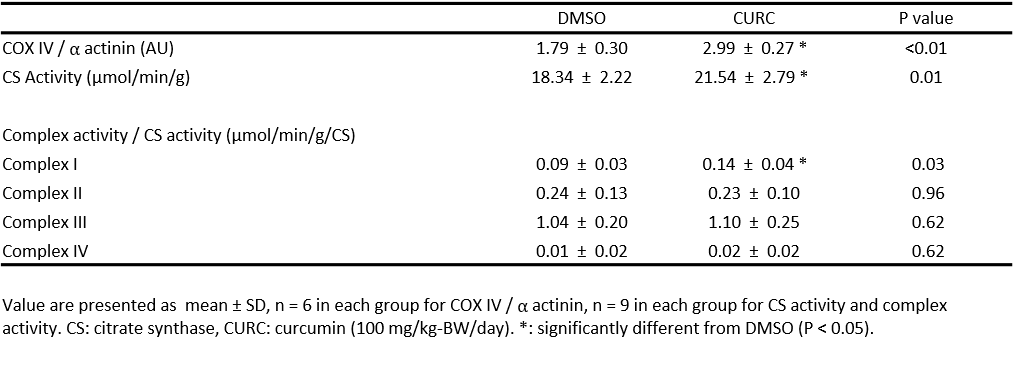 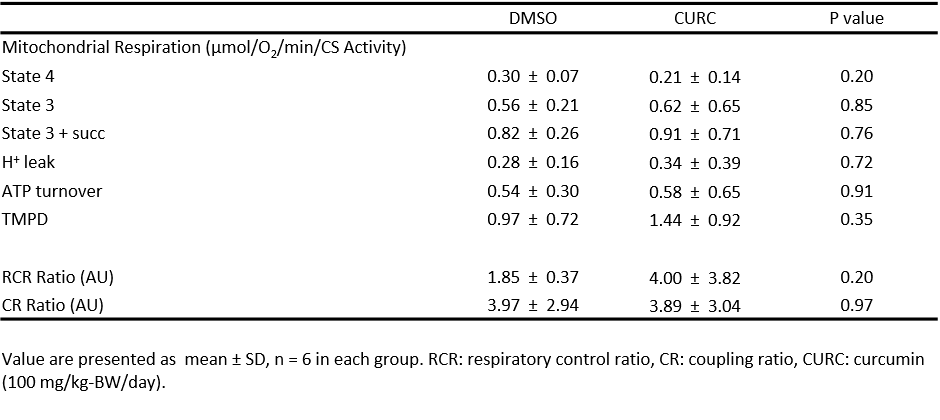 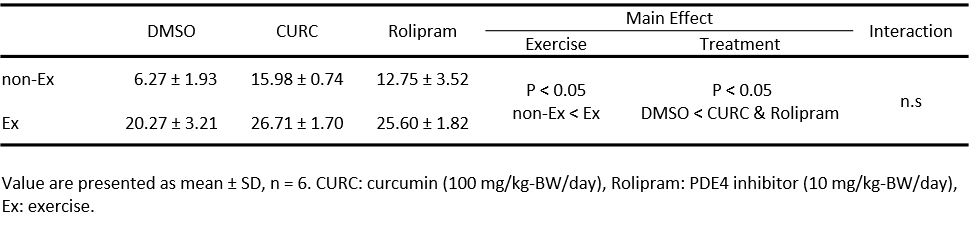 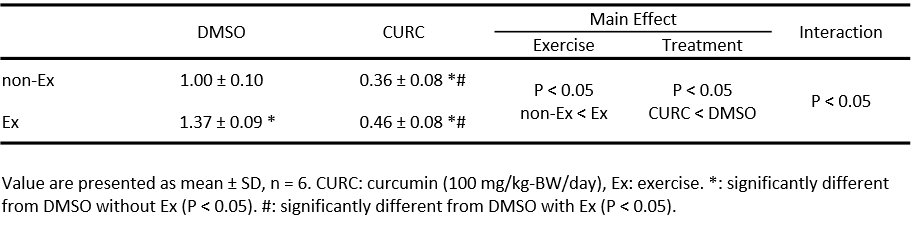 DMSOCURCH89H89 + CURCMain Effect Main Effect InteractionDMSOCURCH89H89 + CURCExerciseTreatmentInteractionnon-Ex   1.00 ± 0.09   1.27 ± 0.36 *    0.72 ± 0.20 †#‡   0.70 ± 0.16 †#‡  P < 0.05non-Ex < ExP < 0.05H89 & H89+CURC < DMSO < CURC    P < 0.05Ex   1.73 ± 0.32 *†                1.83 ± 0.24 *†            0.89 ± 0.07 #‡        0.75 ± 0.12 †#‡  P < 0.05non-Ex < ExP < 0.05H89 & H89+CURC < DMSO < CURC    P < 0.05Values are presented as mean ± SD, n = 6. CURC: curcumin (100 mg/kg-BW/day). H89 = PKA inhibitor (20 mg/kg-BW/day). Ex: Exercise. *: significantly different from DMSO without exercise (P < 0.05). †: significantly different from curcumin without exercise (P < 0.05). #: significantly different from DMSO with exercise (P < 0.05). ‡: significantly different from curcumin with exercise (P < 0.05).Values are presented as mean ± SD, n = 6. CURC: curcumin (100 mg/kg-BW/day). H89 = PKA inhibitor (20 mg/kg-BW/day). Ex: Exercise. *: significantly different from DMSO without exercise (P < 0.05). †: significantly different from curcumin without exercise (P < 0.05). #: significantly different from DMSO with exercise (P < 0.05). ‡: significantly different from curcumin with exercise (P < 0.05).Values are presented as mean ± SD, n = 6. CURC: curcumin (100 mg/kg-BW/day). H89 = PKA inhibitor (20 mg/kg-BW/day). Ex: Exercise. *: significantly different from DMSO without exercise (P < 0.05). †: significantly different from curcumin without exercise (P < 0.05). #: significantly different from DMSO with exercise (P < 0.05). ‡: significantly different from curcumin with exercise (P < 0.05).Values are presented as mean ± SD, n = 6. CURC: curcumin (100 mg/kg-BW/day). H89 = PKA inhibitor (20 mg/kg-BW/day). Ex: Exercise. *: significantly different from DMSO without exercise (P < 0.05). †: significantly different from curcumin without exercise (P < 0.05). #: significantly different from DMSO with exercise (P < 0.05). ‡: significantly different from curcumin with exercise (P < 0.05).Values are presented as mean ± SD, n = 6. CURC: curcumin (100 mg/kg-BW/day). H89 = PKA inhibitor (20 mg/kg-BW/day). Ex: Exercise. *: significantly different from DMSO without exercise (P < 0.05). †: significantly different from curcumin without exercise (P < 0.05). #: significantly different from DMSO with exercise (P < 0.05). ‡: significantly different from curcumin with exercise (P < 0.05).Values are presented as mean ± SD, n = 6. CURC: curcumin (100 mg/kg-BW/day). H89 = PKA inhibitor (20 mg/kg-BW/day). Ex: Exercise. *: significantly different from DMSO without exercise (P < 0.05). †: significantly different from curcumin without exercise (P < 0.05). #: significantly different from DMSO with exercise (P < 0.05). ‡: significantly different from curcumin with exercise (P < 0.05).Values are presented as mean ± SD, n = 6. CURC: curcumin (100 mg/kg-BW/day). H89 = PKA inhibitor (20 mg/kg-BW/day). Ex: Exercise. *: significantly different from DMSO without exercise (P < 0.05). †: significantly different from curcumin without exercise (P < 0.05). #: significantly different from DMSO with exercise (P < 0.05). ‡: significantly different from curcumin with exercise (P < 0.05).Values are presented as mean ± SD, n = 6. CURC: curcumin (100 mg/kg-BW/day). H89 = PKA inhibitor (20 mg/kg-BW/day). Ex: Exercise. *: significantly different from DMSO without exercise (P < 0.05). †: significantly different from curcumin without exercise (P < 0.05). #: significantly different from DMSO with exercise (P < 0.05). ‡: significantly different from curcumin with exercise (P < 0.05).DMSOCURCH89  H89 + CURCMain Effect Main Effect InteractionDMSOCURCH89  H89 + CURCExerciseTreatmentInteractionnon-Ex1.00 ± 0.260.78 ± 0.210.93 ± 0.110.82 ± 0.06 P < 0.05Ex < non-ExP < 0.05 CURC < DMSO, H89 & H89 + CURCn.sEx0.41 ± 0.050.32 ± 0.100.42 ± 0.060.30 ± 0.05 P < 0.05Ex < non-ExP < 0.05 CURC < DMSO, H89 & H89 + CURCn.sValues are presented as mean ± SD, n = 6. CURC: curcumin (100 mg/kg-BW/day). H89 = PKA inhibitor (20 mg/kg-BW/day). Ex: Exercise. Values are presented as mean ± SD, n = 6. CURC: curcumin (100 mg/kg-BW/day). H89 = PKA inhibitor (20 mg/kg-BW/day). Ex: Exercise. Values are presented as mean ± SD, n = 6. CURC: curcumin (100 mg/kg-BW/day). H89 = PKA inhibitor (20 mg/kg-BW/day). Ex: Exercise. Values are presented as mean ± SD, n = 6. CURC: curcumin (100 mg/kg-BW/day). H89 = PKA inhibitor (20 mg/kg-BW/day). Ex: Exercise. Values are presented as mean ± SD, n = 6. CURC: curcumin (100 mg/kg-BW/day). H89 = PKA inhibitor (20 mg/kg-BW/day). Ex: Exercise. Values are presented as mean ± SD, n = 6. CURC: curcumin (100 mg/kg-BW/day). H89 = PKA inhibitor (20 mg/kg-BW/day). Ex: Exercise. Values are presented as mean ± SD, n = 6. CURC: curcumin (100 mg/kg-BW/day). H89 = PKA inhibitor (20 mg/kg-BW/day). Ex: Exercise. Values are presented as mean ± SD, n = 6. CURC: curcumin (100 mg/kg-BW/day). H89 = PKA inhibitor (20 mg/kg-BW/day). Ex: Exercise. 